Osvobozené divadloOsvobozené divadlo neodmyslitelně patří ke kulturním institucím, které formovaly společenské i kulturní prostředí první republiky. Původně divadlo uvádělo zejména hry francouzských autorů, v roce 1927 se poprvé autorsky uplatnili Jiří Voskovec a Jan Werich. V následujícím desetiletí se představení Osvobozeného divadla výrazně politizovala…  Pracovní list pro žáky středních škol je součástí kolekce V hlavní roli maturita, jejímž záměrem je nabídnout maturantům možnost připomenout si zásadní literární díla prostřednictvím dramatizací Městských divadel pražských. V hlavní roli: Maturita! – Osvobozené divadlo_________________________________________________Vysvětlete na základě videa pojem forbína:………………………………………………………………………………………………………………………………………………………………………………………………………………………………………………………………………………………………………………………………………………………………………………………………………………………………………………………………………………………………………………………………………………………………………………………………………………………………………………………………………………………………………………………………Ve videu se mluví (přibližně v čase 00:08:02) o seznamech. Vysvětlete, o jaké seznamy se jednalo:………………………………………………………………………………………………………………………………………………………………………………………………………………………………………………………………………………………………………………………………………………………………………………………………………………………………………………………………………………………………………………………………………………………………………………………………………………………………………………………………………………………………………………………………………………………………………………………………………………………………………………………………………………………………………………………………………………………………………………………………………………………………………………………………………………………………Uveďte na základě videa důležité milníky ve vývoji Osvobozeného divadla ve 30. a 40. letech 20. století:………………………………………………………………………………………………………………………………………………………………………………………………………………………………………………………………………………………………………………………………………………………………………………………………………………………………………………………………………………………………………………………………………………………………………………………………………………………………………………………………………………………………………………………………………………………………………………………………………………………………………………………………………………………………………………………………………………………………………………………………………………………………………………………………………………………………………………………………………………………………………………………………………………………………………………………………………………………………………………………………………………………………………………………………………………………………Co jsem se touto aktivitou naučil(a):………………………………………………………………………………………………………………………………………………………………………………………………………………………………………………………………………………………………………………………………………………………………………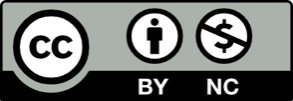 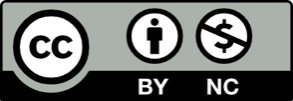 